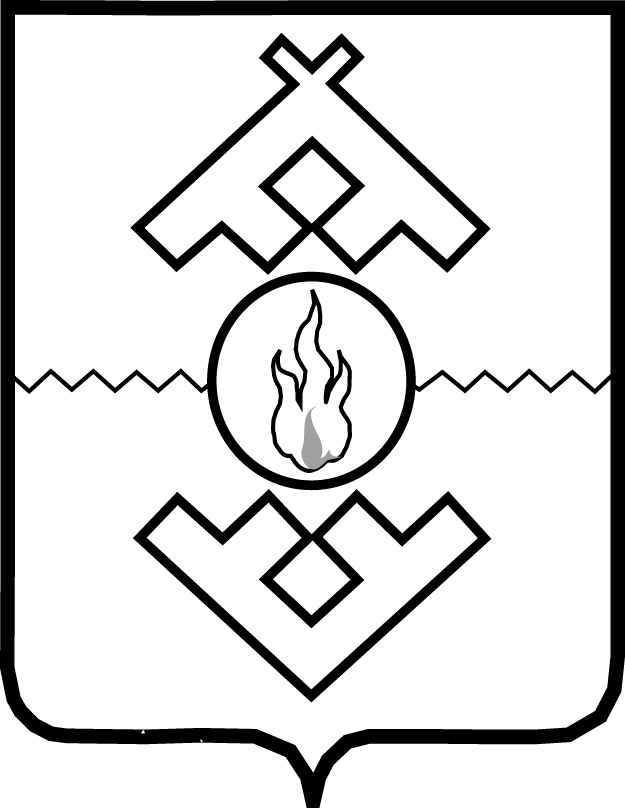 Аппарат Администрации Ненецкого автономного округаПРИКАЗот _____________2017 г. № __________г. Нарьян-МарО внесении изменений в отдельные приказы Аппарата Администрации Ненецкого автономного округа    В соответствии cо статьей 1 закона Ненецкого автономного округа                от 30.10.2004 № 522-оз «Об оплате труда работников государственных учреждений Ненецкого автономного округа», статьей 30 закона Ненецкого автономного округа от 03.02.2006 № 673-оз «О нормативных правовых актах Ненецкого автономного округа», постановлением Администрации Ненецкого автономного округа              от 11.08.2016 № 260-п «О совершенствовании систем оплаты труда работников государственных учреждений Ненецкого автономного округа», приказом Аппарата  Администрации Ненецкого автономного округа от 03.11.2016 № 87 «Об оплате труда работников казенных учреждений Ненецкого автономного округа, подведомственных Аппарату Администрации Ненецкого автономного округа» ПРИКАЗЫВАЮ:1. Внести в приказ Аппарата Администрации Ненецкого автономного округа от 28.04.2017 № 30 «Об установлении показателей и критериев эффективности деятельности работников казенного учреждения Ненецкого автономного округа «Аппарат по обеспечению деятельности Уполномоченных и Общественной палаты Ненецкого автономного округа» следующие изменения:  1) в абзаце первом цифры «552» заменить цифрами «522»;2) приложение к приказу изложить в следующей редакции:Показатели и критерииоценки эффективности деятельности работников казенного учреждения Ненецкого автономного округа «Аппарат по обеспечению деятельности Уполномоченных и Общественной палаты Ненецкого автономного округа» 2. Внести в приказ Аппарата Администрации Ненецкого автономного округа от 11.05.2017 № 39 «Об утверждении Положения о порядке и условиях премирования руководителей государственных бюджетных учреждений Ненецкого автономного округа, подведомственных Аппарату Администрации Ненецкого автономного округа» следующие изменения:в абзаце втором пункта 3 приложения цифры «0,125» заменить цифрами «12,5».     3. Настоящий приказ вступает в силу с 1 июля 2017 года, за исключением подпункта 1 пункта 1 и пункта 2.4. Подпункт 1 пункта 1 и пункт 2 вступают в силу со дня официального опубликования настоящего приказа и распространяют свое действие на правоотношения, возникшие с 1 апреля 2017 года.  Первый заместитель губернатораНенецкого автономного округа – руководитель Аппарата Администрации Ненецкого автономного округа  		                                      М.В. Васильев«Приложение к приказу Аппарата Администрации Ненецкого автономного округа                         от 28.04.2017 № 30 «Об установлении показателей и критериев эффективности деятельности работников казенного учреждения Ненецкого автономного округа «Аппарат по обеспечению деятельности Уполномоченных и Общественной палаты Ненецкого автономного округа» №п/пНаименование показателя эффективности деятельности работников Критерии оценки эффективности деятельности работников Заместитель директора – руководитель Аппарата Общественной палаты Ненецкого автономного округа, главный специалист, к должностным обязанностям которого относится ведение бухгалтерского учета в учреждении    Заместитель директора – руководитель Аппарата Общественной палаты Ненецкого автономного округа, главный специалист, к должностным обязанностям которого относится ведение бухгалтерского учета в учреждении    Заместитель директора – руководитель Аппарата Общественной палаты Ненецкого автономного округа, главный специалист, к должностным обязанностям которого относится ведение бухгалтерского учета в учреждении       1.Соблюдение правил внутреннего трудового распорядка и трудовой  дисциплины    При отсутствии нарушений за отчетный период –  20 % 2.Добросовестное исполнение должностных обязанностей в соответствии с трудовым договором и должностной инструкцией При отсутствии замечаний (жалоб) за отчетный период – 50 %3.  Отсутствие нарушений по результатам проверок финансово-хозяйственной деятельности, законодательства Российской Федерации по направлениям деятельности в рамках своей компетенцииПри отсутствии нарушений за отчетный период – 20 % 4.Своевременное рассмотрение обращений (запросов) в рамках своей компетенции  При соблюдении сроков рассмотрения за отчетный период – 10 %100 %Иные работники учреждения Иные работники учреждения Иные работники учреждения 1.Соблюдение правил внутреннего трудового распорядка и трудовой дисциплины    При отсутствии нарушений за отчетный период –  20 % 2.Добросовестное исполнение должностных обязанностей в соответствии с трудовым договором и должностной инструкциейПри отсутствии замечаний (жалоб) за отчетный период – 50 %3.Отсутствие нарушений  законодательства Российской Федерации по направлениям деятельности в рамках своей компетенцииПри отсутствии нарушений за отчетный период – 20 %4. Своевременное рассмотрение обращений (запросов) в рамках своей компетенции  При соблюдении сроков за отчетный период – 10 %100%